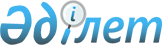 Қалалық мәслихаттың 2011 жылғы 24 тамыздағы № 46/412 «Ақтау қаласы аумағында құрылыс салу қағидасын бекіту туралы»  шешімінің күші жойылды деп тану туралыМаңғыстау облысы Ақтау қалалық мәслихатының 2012 жылғы 19 шілдедегі № 4/47 шешімі      РҚАО-ның ескертпесі.

      Құжаттың мәтінінде түпнұсқаның пунктуациясы мен орфографиясы сақталған.       

Қазақстан Республикасының 1998 жылғы 24 наурыздағы № 213 «Нормативтік құқықтық актілер туралы» Заңының 43-1 бабына және Қазақстан Республикасының 2001 жылғы 23 қаңтардағы № 148 «Қазақстан Республикасындағы мемлекеттік басқару және өзін-өзі басқару туралы» Заңының 6 бабына сәйкес қалалық мәслихат ШЕШІМ ЕТТІ:



      1. Қалалық мәслихаттың 2011 жылғы 24 тамыздағы № 46/412 «Ақтау қаласы аумағында құрылыс салу Қағидасын бекіту туралы» (нормативтік құқықтық актілердің мемлекеттік тіркеу Тізілімінде №11-1-163 болып тіркелген, 2011 жылдың 1 қарашасындағы № 178-179 «Маңғыстау» газетінде жарияланған) шешімінің күші жойылды деп танылсын.



      2. Осы шешім қол қойылған күннен бастап қолданысқа енгізіледі. 

      Сессия төрағасы                         Б.Боранбаев

 

      Қалалық мәслихат

      хатшысы                                 М.Молдағұлов
					© 2012. Қазақстан Республикасы Әділет министрлігінің «Қазақстан Республикасының Заңнама және құқықтық ақпарат институты» ШЖҚ РМК
				